АДМИНИСТРАЦИЯ ВОРОБЬЕВСКОГО 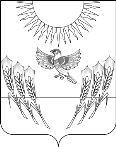 МУНИЦИПАЛЬНОГО РАЙОНА ВОРОНЕЖСКОЙ ОБЛАСТИП О С Т А Н О В Л Е Н И Еот  23  апреля 2021 г. №        454			с. ВоробьевкаОб утверждении порядка расходования субсидии поступившей в районный бюджет из областного бюджета на софинансирование расходных обязательств, возникающих при выполнении полномочий органов местного самоуправления по вопросам местного значения в сфере обеспечения уличного освещения в рамках государственной программы Воронежской области «Энергоэффективность и развитие энергетики», на 2021 годВ соответствии с Постановлениями Правительства Воронежской области от 30.12.2013 г. № 1181 «Об утверждении государственной программы Воронежской области «Энергоэффективность и развитие энергетики», законом Воронежской области от 26.12.2020 г. № 129-ОЗ «Об областном бюджете на 2021 год и на плановый период 2022  и 2023 годов», администрация Воробьевского муниципального района п о с т а н о в л я е т:1. Утвердить прилагаемый Порядок расходования субсидии поступившей в районный бюджет из областного бюджета на софинансирование расходных обязательств, возникающих при выполнении полномочий органов местного самоуправления по вопросам местного значения в сфере обеспечения уличного освещения в рамках государственной программы Воронежской области «Энергоэффективность и развитие энергетики», на 2021 год.2. Утвердить прилагаемое распределение  иных межбюджетных трансфертов из районного бюджета бюджетам сельских поселений за счет средств субсидии из областного бюджета на софинансирование расходных обязательств, возникающих при выполнении полномочий органов местного самоуправления по вопросам местного значения в сфере обеспечения уличного освещения в рамках государственной программы  Воронежской области «Энергоэффективность и развитие энергетики», на 2021 год.3. Контроль за исполнением настоящего постановления возложить на заместителя главы администрации муниципального района - начальника отдела по строительству, архитектуре, транспорту и ЖКХ Гриднева Д.Н.Глава Воробьевскогомуниципального района				                 М.П. ГордиенкоЗаместитель главы  администрации муниципального района - начальник отдела по строительству, архитектуре, транспорту и ЖКХ								Д.Н.Гриднев Руководительфинансового отдела 					                       Е.С. БескоровайнаяНачальник юридического отдела						В.Г.КамышановУтвержденпостановлением администрацииВоробьевского муниципального районаот    ______________ №______ ПОРЯДОКрасходования субсидии поступившей в районный бюджет из областного бюджета на софинансирование расходных обязательств, возникающих при выполнении полномочий органов местного самоуправления по вопросам местного значения в сфере обеспечения уличного освещения в рамках государственной программы Воронежской области «Энергоэффективность и развитие энергетики», на 2021 годНастоящий Порядок расходования субсидии поступившей в районный бюджет из областного бюджета на софинансирование расходных обязательств, возникающих при выполнении полномочий органов местного самоуправления по вопросам местного значения в сфере обеспечения уличного освещения в рамках государственной программы Воронежской области «Энергоэффективность и развитие энергетики», на 2021 год (далее – Порядок, Субсидия) устанавливает цели и условия предоставления и расходования иных межбюджетных трансфертов, предоставляемых бюджетам сельских поселений за счет средств Субсидии,  критерии отбора муниципальных образований для предоставления указанных иных межбюджетных трансфертов, порядок представления отчетов и контроля за их целевым использованием.1. Цели предоставления иных межбюджетных трансфертов Целью предоставления иных межбюджетных трансфертов из районного бюджета бюджетам сельских поселений Воробьевского муниципального района за счет средств Субсидии из областного бюджета на софинансирование расходных обязательств, возникающих при выполнении полномочий органов местного самоуправления по вопросам местного значения в сфере обеспечения уличного освещения в рамках государственной программы Воронежской области «Энергоэффективность и развитие энергетики» на 2021 год» (далее – иные межбюджетные трансферты) является оказание финансовой помощи сельским поселениям Воробьевского муниципального района для обеспечения оптимальных условий жизнедеятельности населения в части соответствия уличного освещения сельских поселений Воробьевского муниципального района нормативно-техническим требованиям.2. Условия предоставления и расходования иных межбюджетных трансфертов 2.1. Иные межбюджетные трансферты предоставляются сельским поселениям при условии долевого софинансирования из местных бюджетов расходных обязательств, возникающих при выполнении полномочий органов местного самоуправления в сфере обеспечения уличного освещения, в размере не менее 10% от объема соответствующего расходного обязательства.2.2. Иные межбюджетные трансферты могут быть предоставлены и израсходованы на оплату электроэнергии для целей уличного освещения, включая возмещение расходов муниципальных образований, произведенных за счет средств местных бюджетов на оплату электроэнергии для целей уличного освещения в 2021 году.3. Критерии отбора муниципальных образованийдля предоставления иных межбюджетных трансфертов 3.1. Право на получение иных межбюджетных трансфертов имеют все сельские поселения Воробьевского муниципального района:3.1.1. Имеющие в своем составе сельские населенные пункты и предусмотревшие в местных бюджетах финансирование расходных обязательств, возникающих при выполнении полномочий органов местного самоуправления в сфере обеспечения уличного освещения, в размере не менее 10% от объема соответствующего расходного обязательства.3.1.2. Предоставившие до 01 октября текущего финансового года в отдел по строительству, архитектуре, транспорту и ЖКХ администрации Воробьевского муниципального района в произвольной форме заявление на получение субсидии с приложением выписок из бюджетов муниципальных образований на текущий финансовый год, а также графика функционирования сетей уличного освещения на территории соответствующего сельского поселения.4. Методика распределения иных межбюджетных трансфертов 4.1.  Иные межбюджетные трансферты, предоставляемые из районного бюджета бюджетам сельских поселений Воробьевского муниципального района за счет средств Субсидии из областного бюджета на софинансирование расходных обязательств, возникающих при выполнении полномочий органов местного самоуправления по вопросам местного значения в сфере обеспечения уличного освещения в рамках государственной программы Воронежской области «Энергоэффективность и развитие энергетики» на 2021 год», распределяются между сельскими поселениями исходя из утвержденных мероприятий указанной государственной программы и объема субсидии, предусмотренной Бюджетным кодексом Российской Федерации, Законом Воронежской области от 26.12.2020 № 129-ОЗ «Об областном бюджете на 2021 год и на плановый период 2022 и 2023 годов», а также исходя из планируемой потребности бюджетных ассигнований на оплату электроэнергии для целей уличного освещения.4.2. Распределение иных межбюджетных трансфертов за счет Субсидии осуществляется постановлением администрации Воробьевского муниципального района в соответствии с настоящим Порядком.4.3. Общая сумма иных межбюджетных трансфертов для сельского поселения определяется по формуле:Si = С* (Ni / Nобщ),С – объем Субсидии поступившей в районный бюджет из областного бюджета на софинансирование расходных обязательств, возникающих при выполнении полномочий органов местного самоуправления по вопросам местного значения в сфере обеспечения уличного освещения в рамках государственной программы Воронежской области «Энергоэффективность и развитие энергетики», на 2021 год;Si - объем иных межбюджетных трансфертов, предоставляемых из районного бюджета бюджету i-го сельского поселения на территории Воробьевского муниципального района;Ni - количество светильников уличного освещения, установленных на территории соответствующего сельского поселения муниципального района по состоянию на 01.07.2020 года.Nобщ - общее количество светильников уличного освещения, установ-ленных на территории всех сельских поселений Воробьевского муниципального района по состоянию на 01.07.2020 года..5. Порядок финансирования, представления отчетови контроля использования иных межбюджетных трансфертов5.1. Финансовый отдел администрации Воробьевского муниципального района на основании сводной бюджетной росписи районного бюджета выделяет предельные объемы финансирования на софинансирование расходных обязательств, возникающих при выполнении полномочий органов местного самоуправления по вопросам местного значения в сфере обеспечения уличного освещенияв рамках государственной программы Воронежской области «Энергоэффективность и развитие энергетики» на 2021 год, бюджетам сельских поселений.5.2. Предоставление иных межбюджетных трансфертов осуществляется на основании соглашения, заключенного между администрацией Воробьевского муниципального района и администрацией сельского поселения.5.3. Администрации сельских поселений представляют в отдел по строительству, архитектуре, транспорту и ЖКХ администрации Воробьевского муниципального района до 20 декабря 2021 года отчеты об использовании иных межбюджетных трансфертов.5.4. Ответственность за нецелевое использование предоставленных иных межбюджетных трансфертов, недостоверность сведений, содержащихся в документах и отчетности, несут администрации сельских поселений в соответствии с действующим законодательством.5.5. Контроль за целевым использованием иных межбюджетных трансфертов осуществляет отдел по строительству, архитектуре, транспорту и ЖКХ.5.6. При выявлении нарушения условий, установленных для предоставления иных межбюджетных трансфертов, а также факта нецелевого использования иных межбюджетных трансфертов администрация Воробьевского муниципального района принимает меры по возврату иных межбюджетных трансфертов, направляет администрациям сельских поселений требование о возврате иных межбюджетных трансфертов в районный бюджет. Иные межбюджетные трансферты подлежат возврату в течение 30 календарных дней с момента получения требования.При невозврате иных межбюджетных трансфертов в указанный срок администрация Воробьевского муниципального района принимает меры по взысканию подлежащих возврату иных межбюджетных трансфертов в районный бюджет в судебном порядке.Утвержденопостановлением администрацииВоробьевского муниципального районаот   ______________ № ________Распределение субсидиииных межбюджетных трансфертов из районного бюджета бюджетам сельских поселений за счет средств Субсидии из областного бюджета на софинансирование расходных обязательств, возникающих при выполнении полномочий органов местного самоуправления по вопросам местного значения в сфере обеспечения уличного освещения в рамках государственной программы  Воронежской области «Энергоэффективность и развитие энергетики», на 2021 год.Наименование получателя Сумма,рублейАдминистрация Березовского сельского поселения 276 373,50Администрация Воробьевского сельского поселения 499 470,20Администрация Никольского 1-го сельского поселения 286 779,20Администрация Солонецкого сельского поселения 242 243,10Итого:1 304 866,0